DWS Versandplan der Jahresdepotunterlagen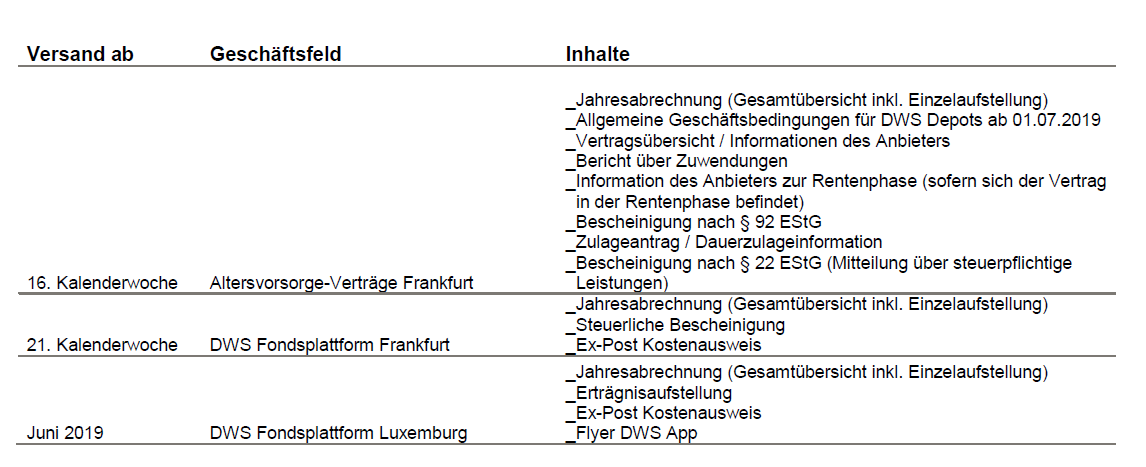 